Catfish Committee Travel AwardThis travel award was created at the spring 2015 Southern Division meeting to provide financial assistance to a graduate student in the southeastern United States (Alabama, Arkansas, Washington D.C., Florida, Georgia, Kentucky, Louisiana, Maryland, Mississippi, Missouri, North Carolina, Oklahoma, Puerto Rico, South Carolina, Tennessee, Texas, Virginia, Virgin Islands, West Virginia) who is studying catfish-related fisheries management.   A 3-person sub-committee (Chair, Secretary-Treasurer, & Chair-Elect) will review the applications and select the award winner.  The 3rd International Catfish Symposium (Catfish 2020) will be held February 18-20, 2020 in Little Rock, Arkansas, in conjunction with the AFS Southern Division Annual Meeting (February 20-23, 2020).  The Catfish Management Technical Committee (aka. Catfish Committee) will offer one $500 travel award for a student with outstanding research and academic performance to attend both meetings.  This year, the award was increased from $300 to $500 to offset the higher costs associated with attending both meetings. This award will be made directly to the student and not the student’s educational institution. It can be used for any aspect of travel.  Award recipients will be required to attend both meetings in-person (Catfish 2020 and SDAFS Annual Meeting), and present the results of their study during the Catfish Committee Open Forum (previously called the Catfish Technical Committee Meeting) on Thursday, February 20, 2020 from 1-5 pm.The deadline for submitting the required information to the award committee chair (Aaron Bunch, ajbunch@clemson.edu) is January 3, 2020.  The chair will distribute copies to the award committee members.   Instructions:Complete the enclosed award application.Provide a copy of your research proposal indicating its relevance to catfish fisheries management and research in the southeastern United States. Provide a letter of introduction and recommendation from the applicant’s major professor or faculty advisor. This letter should state how long and in what capacity they have known the applicant. In addition, the letter should address the applicant’s promise as a future fisheries scientist. Submit the award application, research proposal, and letter of recommendation to the award committee chair via email no later than January 3, 2020.  After the deadline has passed, the award committee will rank the compiled information for the applicants and make selections several weeks before the Southern Division meeting.  The award winner will be presented with an official AFS plaque and award check during the SDAFS business meeting.Winners of the Catfish Committee Travel Award are encouraged to present their research at future AFS meetings.Deadline: January 3, 2020Application – page 1 of 2Application – page 2 of 2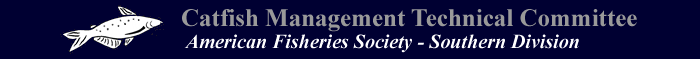 Award ApplicationAward ApplicationAward ApplicationAward ApplicationAward ApplicationAward ApplicationAward ApplicationAward ApplicationAward ApplicationAward ApplicationAward ApplicationInstructions for submitting the award application can be found in the award application letter.  This application, along with the required supporting materials, should be submitted by email to the award committee chair no later than January 3, 2020.   Instructions for submitting the award application can be found in the award application letter.  This application, along with the required supporting materials, should be submitted by email to the award committee chair no later than January 3, 2020.   Instructions for submitting the award application can be found in the award application letter.  This application, along with the required supporting materials, should be submitted by email to the award committee chair no later than January 3, 2020.   Instructions for submitting the award application can be found in the award application letter.  This application, along with the required supporting materials, should be submitted by email to the award committee chair no later than January 3, 2020.   Instructions for submitting the award application can be found in the award application letter.  This application, along with the required supporting materials, should be submitted by email to the award committee chair no later than January 3, 2020.   Instructions for submitting the award application can be found in the award application letter.  This application, along with the required supporting materials, should be submitted by email to the award committee chair no later than January 3, 2020.   Instructions for submitting the award application can be found in the award application letter.  This application, along with the required supporting materials, should be submitted by email to the award committee chair no later than January 3, 2020.   Instructions for submitting the award application can be found in the award application letter.  This application, along with the required supporting materials, should be submitted by email to the award committee chair no later than January 3, 2020.   Instructions for submitting the award application can be found in the award application letter.  This application, along with the required supporting materials, should be submitted by email to the award committee chair no later than January 3, 2020.   Instructions for submitting the award application can be found in the award application letter.  This application, along with the required supporting materials, should be submitted by email to the award committee chair no later than January 3, 2020.   Instructions for submitting the award application can be found in the award application letter.  This application, along with the required supporting materials, should be submitted by email to the award committee chair no later than January 3, 2020.   Instructions for submitting the award application can be found in the award application letter.  This application, along with the required supporting materials, should be submitted by email to the award committee chair no later than January 3, 2020.   Name in Full(Print/Type)Name in Full(Print/Type)Name in Full(Print/Type)Name in Full(Print/Type)Last NameLast NameLast NameFirst NameFirst NameFirst NameFirst NameFirst NameM.I.Permanent ResidencePermanent ResidencePermanent ResidencePermanent ResidenceNumber, Street, and Apartment NumberNumber, Street, and Apartment NumberNumber, Street, and Apartment NumberNumber, Street, and Apartment NumberNumber, Street, and Apartment NumberNumber, Street, and Apartment NumberNumber, Street, and Apartment NumberNumber, Street, and Apartment NumberNumber, Street, and Apartment NumberNumber, Street, and Apartment NumberCityCityCityCityStateStateZIPZIPZIPZIPYour Address at School(if different)Your Address at School(if different)Your Address at School(if different)Your Address at School(if different)Number, Street, and Apartment NumberNumber, Street, and Apartment NumberNumber, Street, and Apartment NumberNumber, Street, and Apartment NumberNumber, Street, and Apartment NumberNumber, Street, and Apartment NumberNumber, Street, and Apartment NumberNumber, Street, and Apartment NumberNumber, Street, and Apartment NumberNumber, Street, and Apartment NumberCity (if studying abroad, add country)City (if studying abroad, add country)City (if studying abroad, add country)City (if studying abroad, add country)City (if studying abroad, add country)StateStateZIPZIPZIPPhone NumberPhone Number(     )      (     )      (     )      (     )      (     )      E-mail AddressE-mail AddressCurrent Cumulative GPA       Current Cumulative GPA       Current Cumulative GPA       Your Undergraduate Major(s)      Your Undergraduate Major(s)      Your Undergraduate Major(s)      Your Undergraduate Major(s)      Your Undergraduate Major(s)      Your Undergraduate Major(s)      Your Undergraduate Major(s)      Your Undergraduate Major(s)      List awards, awards, publications or special recognitions you have received.  List government and nongovernment activities (part-time jobs, internships, ROTC/military).Name (Print/Type)Describe a recent particularly satisfying public service activity that you were involved with (do not repeat experience described in #2). Describe a recent particularly satisfying public service activity that you were involved with (do not repeat experience described in #2). Describe a recent particularly satisfying public service activity that you were involved with (do not repeat experience described in #2). What do you hope to do and what position do you hope to have upon completing your graduate studies?What do you hope to do and what position do you hope to have upon completing your graduate studies?What do you hope to do and what position do you hope to have upon completing your graduate studies?